Activity 2: Talk about pastimesStep 1: Look at the interaction via email between two students.  Zara is planning to go to Japan as an exchange student next month. She will stay with Masaru’s family. They have been emailing each other. 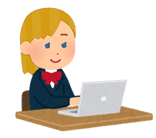 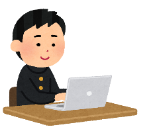 After reading the emails, answer the questions below.True or False ____   It is hot every day in Australia. ____   Zara goes jogging in the park. Identify the following in each email. Sender’s name Receiver’s name Greeting Closing Sender’s signature Email subject Step 2: Read the given situation and brainstorm. 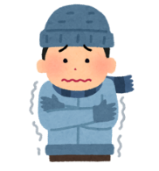 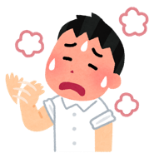 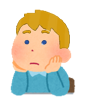 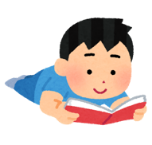 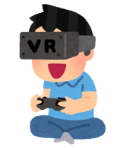 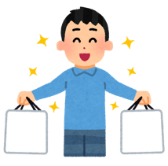 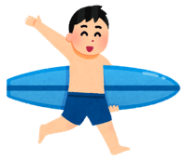 Step 3: Draft your own email. Step 4: Review your final draft. Did you write the subject of the email? Did you write your name? How did you address the person receiving this email? Why?What expression did you choose for the greeting? Why? Did you add some questions that you want to ask to your host sister? 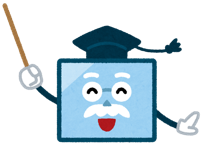 